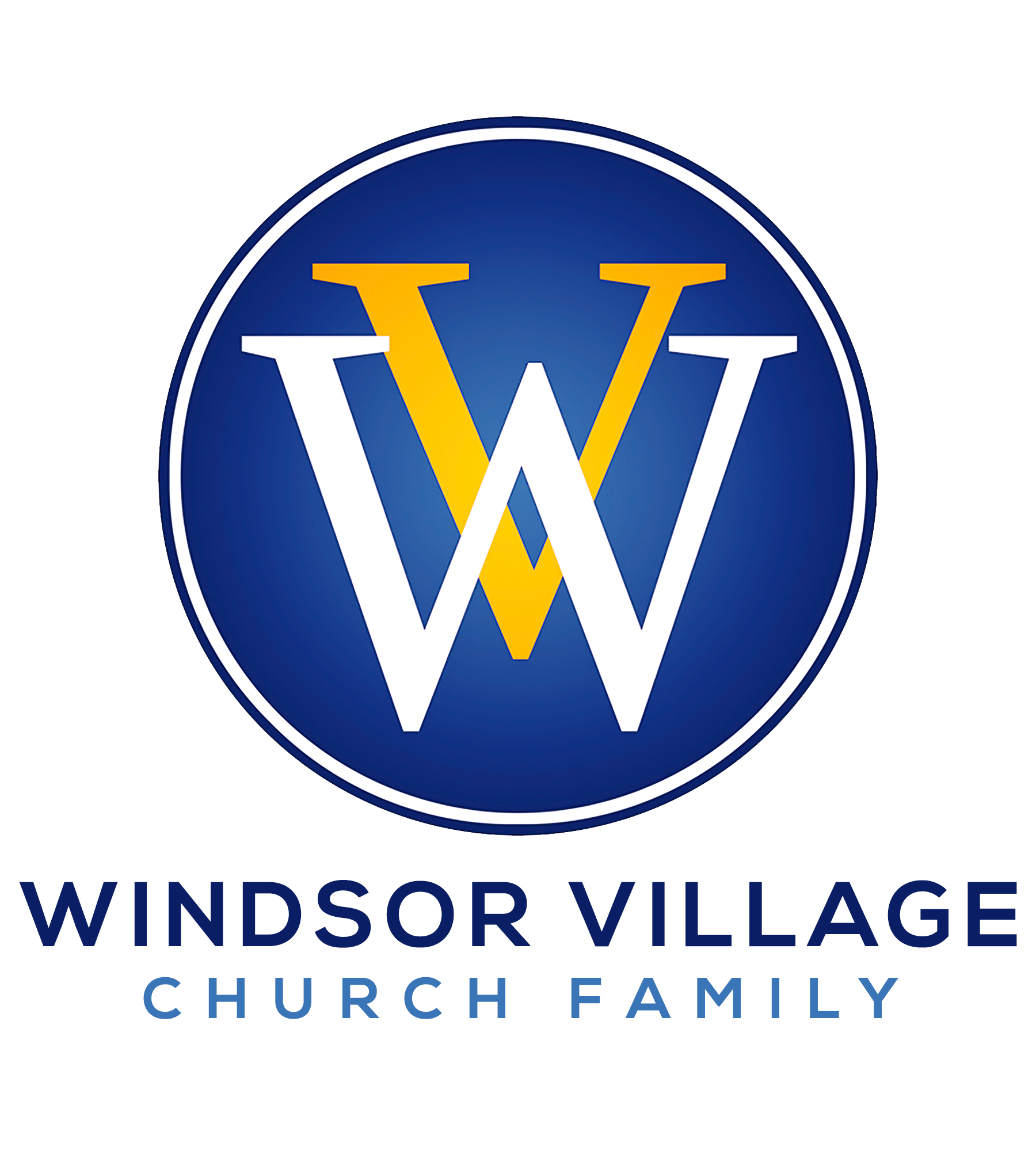  “Grace, Grace!!”Zechariah 4:1-6, Romans 5:17What is GRACE: Charis Influence on Souls that keeps, strengthens, and increases in Faith. ________________________Grace 				                   Ephesians 2:5God’s ability to save________________________ Grace				                          Titus 2:12For the grace of God that brings salvation has appeared to all men, teaching us that denying ungodliness and worldly lusts, we should live soberly, righteously, and Godly in the present age.We Can’t do it without HIS divine ability! _________________________________Grace				 1 Corinthians 6:11We were washed, we were sanctified and we were Justified (Acquittal).______________________Grace 			                       2 Corinthians 12:9“My grace is sufficient for you, for My strength is made perfect in weakness.”GOD’S POWER TO DO, TO BE, TO RESIST, TO OVERCOME! Who was ZARUBBABEL! Born in Babylon.Born in adversity, difficulty, absurdity and obscurity.Who? YOU! That’s WHO! Your Testimony is perfect!  Full of mistakes.Your Timing is perfect.  You are still here! Growth Opportunity.Getting to Grace!V 6 ___________________________ you don’t KNOW.Zerubabel says I don’t see it.The Task is greater than you ADMIT IT! V7 ____________________________ God’s WORD for YOU! NO MIGHT – Physical Strength NO POWER – Man’s Intelligence By my SPIRIT, GRACE.V8 _________________________________ YOUR POWER.